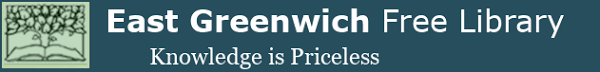 EAST GREENWICH FREE LIBRARYDONATIONS POLICYEast Greenwich Free Library acknowledges the great importance of gifts and donations to the Library’s future growth and development. In recognition of such, the Library welcomes gifts of cash and library materials. These gifts help enrich and improve the Library’s resources.The Library has limited capacity to accept donations. We can only accept up to one box of materials per patron per visit.   Once donated, all materials become library property and cannot be returned. Donations may be added or removed from our collection. Donated items may also be sold in the library book sale or discarded.  East Greenwich Free Library is happy to accept the following materials:Hardcover and paperback books for adults, teens and childrenDVDs and audiobooks Sadly, we cannot accept the following:Textbooks, Encyclopedias, magazines and newspapersPuzzles, games, and toysArtwork If you need a receipt for tax purposes, the library will provide one. Federal regulations prohibit the library from giving estimates of value for donated materials. Donations are accepted at East Greenwich Free Library during normal business hours. Please do not leave donations in the library book drop.